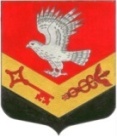 Муниципальное образование«ЗАНЕВСКОЕ  ГОРОДСКОЕ  ПОСЕЛЕНИЕ»Всеволожского муниципального района Ленинградской областиАДМИНИСТРАЦИЯПОСТАНОВЛЕНИЕ 25.05.2017 г.                                                                                              № 309дер. ЗаневкаОб утверждении Положения об организации общественного и муниципального контролясоблюдения требований пожарной безопасности в населённых пунктах на территории муниципального образования «Заневское городское поселение»Всеволожского муниципального района Ленинградской области           В соответствии с Федеральными законами от 06.10.2003 № 131-ФЗ «Об общих принципах организации местного самоуправления в Российской Федерации», от 21.12.1994 № 69-ФЗ «О пожарной безопасности», областным законом Ленинградской области от 25.12.2006 № 169-оз «О пожарной безопасности в Ленинградской области», уставом муниципального образования «Заневское городское поселение» Всеволожского муниципального района Ленинградской области и в целях организации общественного контроля за обеспечением первичных мер пожарной безопасности на территориях населенных пунктов поселения, администрация муниципального образования «Заневское городское поселение» Всеволожского муниципального района Ленинградской областиПОСТАНОВЛЯЕТ:	1. Утвердить Положение об организации общественного и муниципального контроля соблюдения требований пожарной безопасности в населённых пунктах на территории муниципального образования «Заневское городское поселение» Всеволожского муниципального района Ленинградской области, согласно приложению.	2. Настоящее постановление подлежит официальному опубликованию в средствах массовой информации.	3. Настоящее постановление вступает в силу со дня его опубликования.	4. Контроль за исполнением настоящего постановления возложить на заместителя главы администрации Мыслина С.В.Глава администрации                                                             А. В. ГердийПриложениеУтверждено                                                                                 постановлением администрации                                                                                 от 25.05.2017 г. № 309ПОЛОЖЕНИЕ
об организации общественного и муниципального контроля соблюдения требований пожарной безопасности в населённых пунктах на территории муниципального образования «Заневское городское поселение» Всеволожского муниципального района Ленинградской области	1. Настоящее Положение разработано в соответствии с Конституцией Российской Федерации, Федеральными законами от 21.12.1994 N 69-ФЗ "О пожарной безопасности", от 06.10.2003 N 131-ФЗ "Об общих принципах организации местного самоуправления в Российской Федерации", в целях реализации в населенных пунктах на территории муниципального образования «Заневское городское поселение» Всеволожского муниципального района Ленинградской области (далее – муниципальное образование) первичных мер пожарной безопасности и регулирует вопросы организации работы по осуществлению общественного и муниципального контроля за соблюдением требований пожарной безопасности.	2. Общественный контроль соблюдения требований пожарной безопасности является формой участия граждан в добровольной пожарной охране. Гражданин, участвующий в проведении общественного контроля соблюдения требований пожарной безопасности, является добровольным пожарным.
	3. Общественный контроль соблюдения требований пожарной безопасности в населенных пунктах муниципального образования осуществляется в порядке проведения гражданами социально значимых работ, устанавливаемых органами местного самоуправления.
	4. Гражданами, осуществляющими общественный контроль соблюдения требований пожарной безопасности, могут являться жители, обладающие избирательным правом, разделяющие цели и задачи, определенные настоящим Положением, достигшие 18-летнего возраста, способные по своим деловым, моральным качествам и состоянию здоровья выполнять поставленные задачи.	Общественный контроль не могут осуществлять граждане, имеющие судимость, состоящие на учете в медицинских учреждениях по поводу психического заболевания, наркомании или алкоголизма, признанные судом недееспособными или ограниченно дееспособными, систематически нарушающие общественный порядок и отрицательно характеризующиеся по месту жительства, работы и учебы.	5. Работы по осуществлению общественного контроля соблюдения требований пожарной безопасности проводятся гражданами на добровольной основе по договоренности с администрацией муниципального образования «Заневское городское поселение» Всеволожского муниципального района Ленинградской области. Продолжительность работ не может составлять более четырех часов подряд.	6. Для осуществления муниципального и общественного контроля соблюдения требований пожарной безопасности из числа работников администрации муниципального образования назначается лицо, ответственное за организацию такой работы.	7. Деятельность по осуществлению общественного контроля соблюдения требований пожарной безопасности включают в себя:	контроль соблюдения требований пожарной безопасности в населенных пунктах и на объектах муниципальной собственности;
	подготовку своевременной информации главе администрации о необходимости введения на территории населенного пункта особого противопожарного режима и разработку мер пожарной безопасности на особый период, а также контроль соблюдения требований пожарной безопасности, установленных на особый период;
	подготовку предложений главе администрации по реализации мер пожарной безопасности в границах населенных пунктов;	проведение противопожарной пропаганды в населенных пунктах путем бесед о мерах пожарной безопасности, выступлений на сходах граждан с доведением до населения требований пожарной безопасности и данных об оперативной обстановке с пожарами, распространения среди населения листовок, наглядной агитации и литературы противопожарной направленности;
	доведение до населения решений органов местного самоуправления, касающихся вопросов обеспечения пожарной безопасности.	8. Работы по профилактике пожаров путем проведения общественного контроля соблюдения требований пожарной безопасности проводятся на основании планов-заданий, выдаваемых администрацией, с предоставлением отчета о проделанной работе, а также по мере необходимости, при обращении граждан, проживающих в населенных пунктах, либо при выявлении на территории населенного пункта нарушений требований пожарной безопасности.	9. За гражданином, осуществляющим общественный контроль соблюдения требований пожарной безопасности, по согласованию с ним закрепляются конкретные населенные пункты и улицы.	10. Обучение лица, назначенного ответственным за осуществление муниципального контроля соблюдения требований пожарной безопасности из числа работников администрации, проводится за счет средств бюджета муниципального образования в специализированных организациях, имеющих лицензию на соответствующий вид деятельности, по программам пожарно-технического минимума для лиц, ответственных за пожарную безопасность, и лиц, обучающих население мерам пожарной безопасности.	11. Обучение лиц, осуществляющих общественный контроль соблюдения требований пожарной безопасности, проводится в администрации лицом, назначенным ответственным за проведение муниципального контроля соблюдения требований пожарной безопасности.	12. Муниципальный контроль соблюдения требований пожарной безопасности включает в себя:	контроль соблюдения требований пожарной безопасности в населенных пунктах и на объектах муниципальной собственности;
	организацию деятельности граждан по противопожарной профилактике путем организации общественного контроля соблюдения требований пожарной безопасности;	принятие решений о передаче материалов, составленных по фактам нарушений требований пожарной безопасности, в территориальный орган государственного пожарного надзора для принятия соответствующих мер;
	подготовку гражданам, руководителям объектов, находящихся в муниципальной собственности, и иным должностным лицам предложений об устранении нарушений требований пожарной безопасности;	разработку мер пожарной безопасности для населенных пунктов и утверждение их главой администрации;	подготовку своевременной информации главе администрации муниципального образования о необходимости введения на территории населенного пункта особого противопожарного режима и разработку мер пожарной безопасности на особый период, контроль соблюдения требований пожарной безопасности, установленных на особый период;
	проведение противопожарной пропаганды путем бесед о мерах пожарной безопасности, выступлений на сходах граждан с доведением до населения требований пожарной безопасности и данных об оперативной обстановке с пожарами, распространения среди населения листовок, наглядной агитации и литературы противопожарной направленности;	доведение до населения решений органов местного самоуправления, касающихся вопросов обеспечения пожарной безопасности.
	13. При подготовке информации о фактах нарушения требований пожарной безопасности, направляемой в территориальный орган государственного пожарного надзора для принятия соответствующих мер, к информации должны прилагаться:	копии ранее направленных предложений об устранении нарушений требований пожарной безопасности в адрес граждан, руководителей объектов, находящихся в муниципальной собственности, и иных должностных лиц;	копии решений органов местного самоуправления, сходов жителей, советов депутатов муниципальных образований по вопросам нарушения требований пожарной безопасности;	акт, составленный по фактам выявленных нарушений требований пожарной безопасности, подписанный гражданином, осуществляющим общественный контроль, и должностным лицом, ответственным за проведение муниципального контроля соблюдения требований пожарной безопасности;
	при необходимости - выкопировки из генеральных планов и съемок населенных пунктов;	другая документация, необходимая для проведения проверки.
	14. Предложения об устранении нарушений требований пожарной безопасности в адрес граждан, руководителей объектов, находящихся в муниципальной собственности, и иных должностных лиц вручаются или направляются по почте в форме писем, подписываемых главой администрации.	15. Предложения в адрес руководителей объектов, не являющихся муниципальной собственностью, направляются в случаях, если допущенные ими нарушения требований пожарной безопасности влияют на пожарную безопасность населенного пункта в целом или объекта, находящегося в муниципальной собственности.	16. Проведение общественного и муниципального контроля соблюдения требований пожарной безопасности в частных жилых домах и квартирах, находящихся в собственности граждан, осуществляется при согласии собственника на проведение указанного контроля.	17. Не реже одного раза в полугодие на основе информации, получаемой из территориального органа государственного пожарного надзора, органов государственной власти всех уровней, органов местного самоуправления, а также на основе оперативной информации по вопросам пожарной безопасности лицо, назначенное ответственным за проведение муниципального контроля соблюдения требований пожарной безопасности, готовит план-задание гражданам, осуществляющим общественный контроль.
	18. На основе отчетов о проведении общественного контроля соблюдения требований пожарной безопасности лицо, назначенное ответственным за проведение муниципального контроля, не реже одного раза в полугодие:	обобщает данные отчетов о проведении общественного контроля соблюдения требований пожарной безопасности;	подготавливает предложения об устранении нарушений требований пожарной безопасности в адрес граждан, руководителей объектов, находящихся в муниципальной собственности, иных должностных лиц;
	подготавливает материалы о нарушениях требований пожарной безопасности для передачи их в территориальный орган государственного пожарного надзора для принятия соответствующих мер;	разрабатывает и представляет главе администрации муниципального образования и совету депутатов муниципального образования перечень мероприятий по обеспечению требований пожарной безопасности в населенных пунктах;	организует сходы жителей населенных пунктов с наиболее неблагополучной противопожарной обстановкой для решения комплекса вопросов по обеспечению первичных мер пожарной безопасности;
проводит иную работу, направленную па решение вопросов обеспечения первичных мер пожарной безопасности в границах населенных пунктов;
	готовит информацию в территориальный орган государственного пожарного надзора о результатах проведения на территории муниципального образования общественного и муниципального контроля соблюдения требований пожарной безопасности.	19. Общее руководство деятельностью по осуществлению общественного и муниципального контроля соблюдения требований пожарной безопасности осуществляется заместителем главы администрации.